Curso de HTML y CSSArtículo¿Cómo instalar ATOM?Rulótico González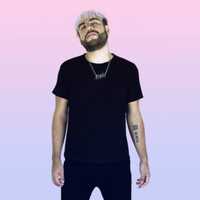 16 de Enero de 2019Para editar código y crear proyectos super cool necesitas un editor de texto, hay varios que puedes utilizar como:- Sublime
- Atom
- Visual StudioEstos son los más populares, sin embargo para crear el proyecto de nuestro Curso Profesional de Desarrollo Web usaremos Atom.Para la instalación de Atom seguiremos los siguiente pasos:1- Ingresa a https://atom.io/ 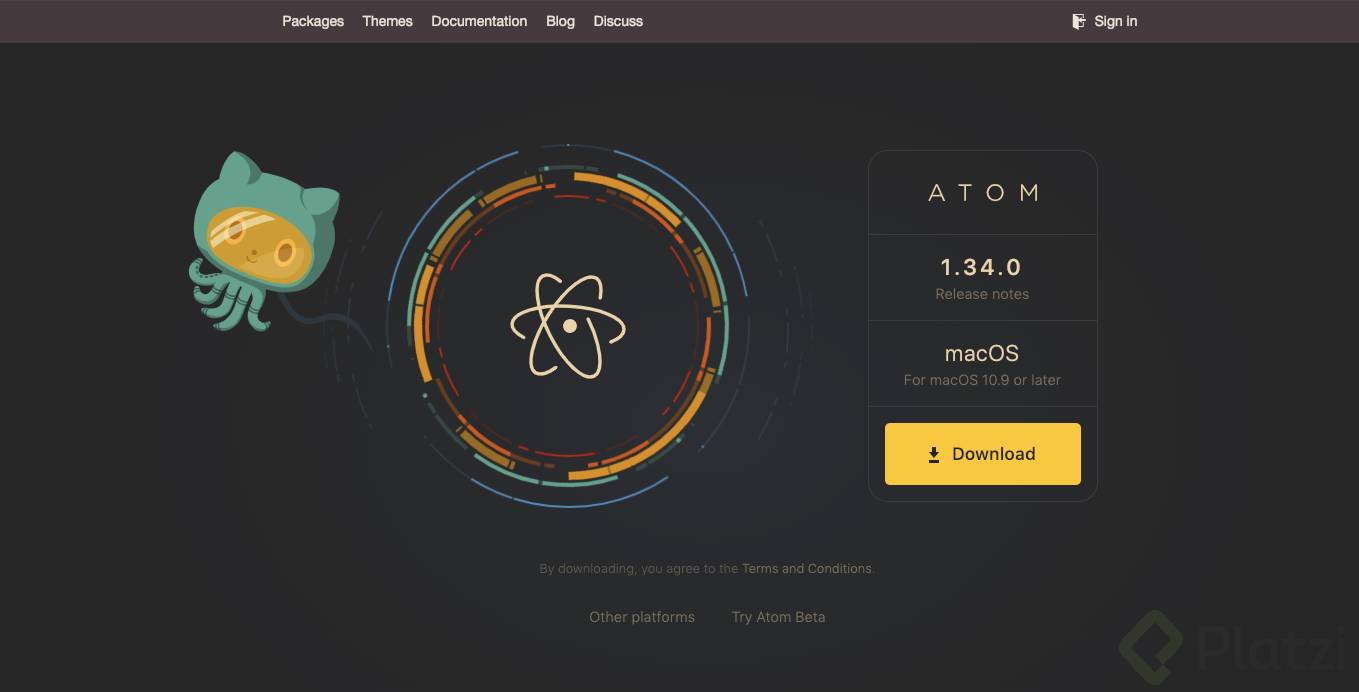 2- Descarga e instala la versión de ATOM de acuerdo a tu sistema operativo.3- Esta es la primera sección que vas a ver cuando abras ATOM, da click en el botón Install a package.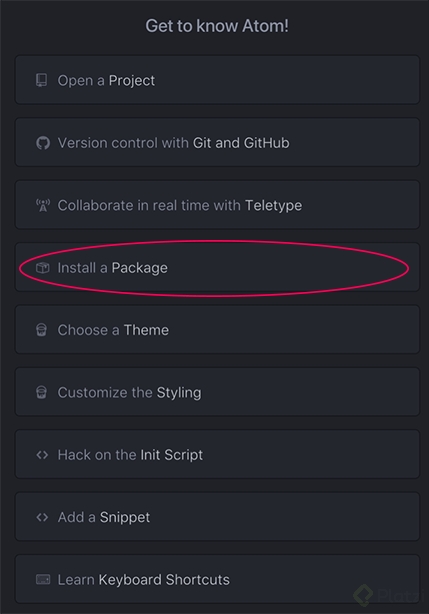 4- En la sección Install a package busca: emmet y agrégalo a tu editor de texto. Esta herramienta nos ayudará a escribir código de manera más rápida.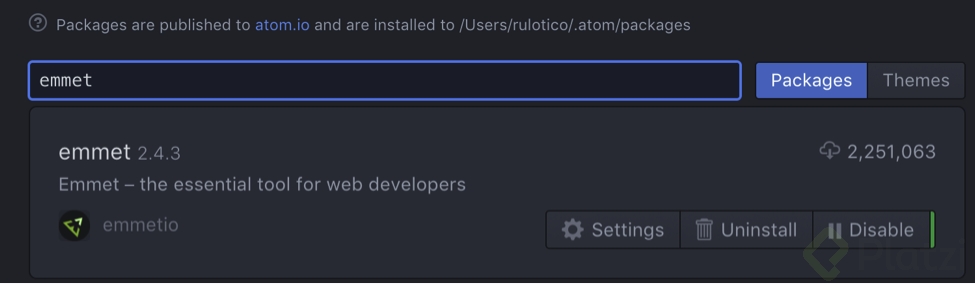 5- Te recomiendo que no instales otros paquetes, por ahora. Pues algunos pueden generar conflicto si no tienes claridad sobre su función.¡Nos vemos en la siguiente clase!